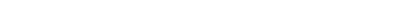 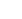 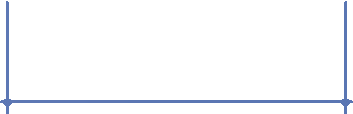 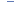 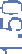 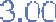 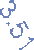 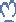 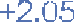 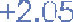 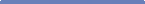 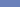 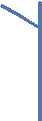 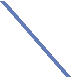 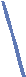 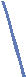 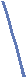 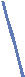 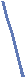 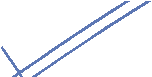 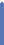 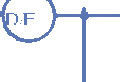 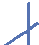 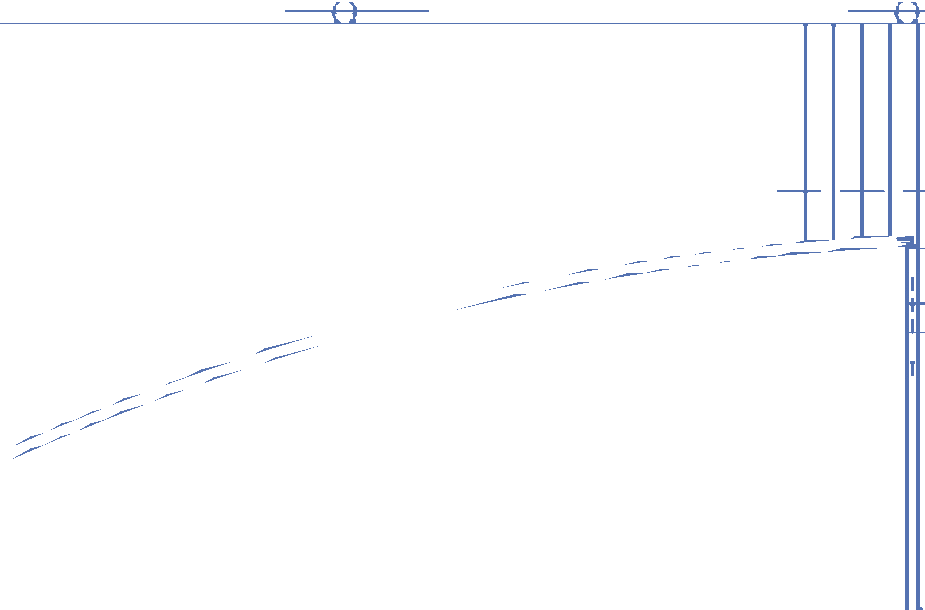 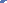 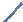 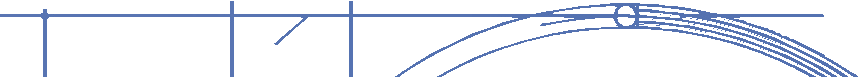 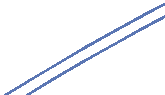 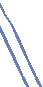 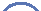 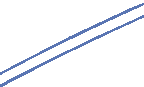 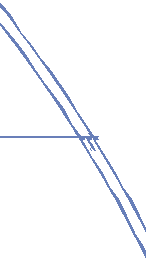 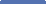 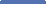 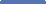 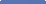 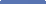 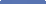 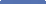 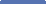 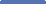 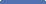 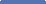 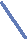 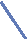 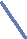 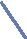 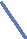 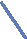 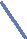 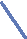 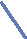 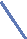 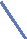 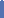 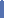 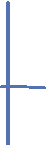 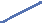 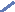 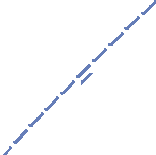 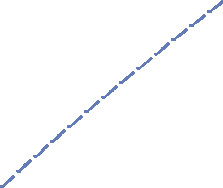 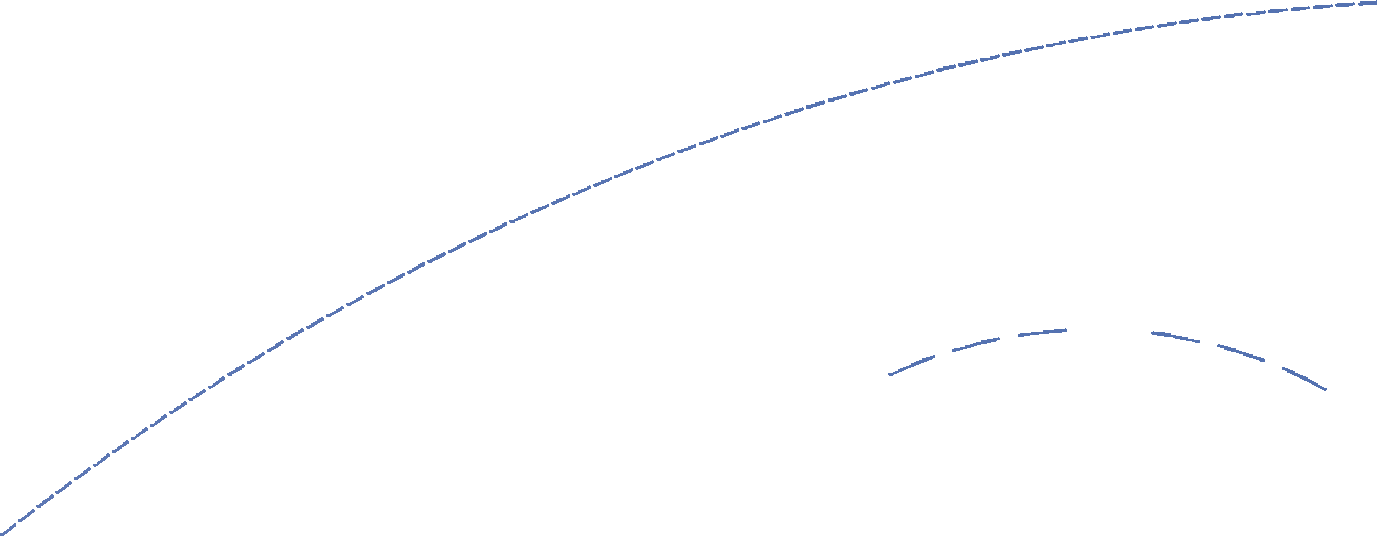 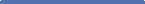 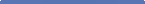 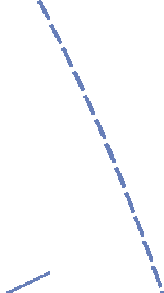 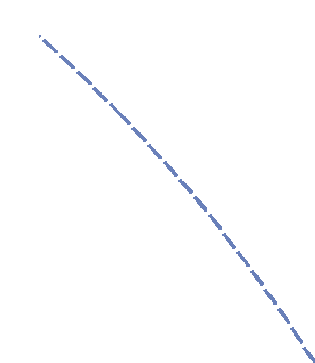 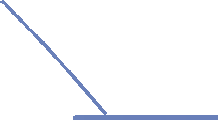 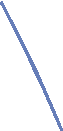 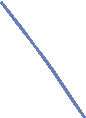 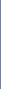 VÝROBA A DODÁVKY NÁDOB NA SKLADOVÁNÍ PLYNNÉHO VODÍKU	Nabízíme: 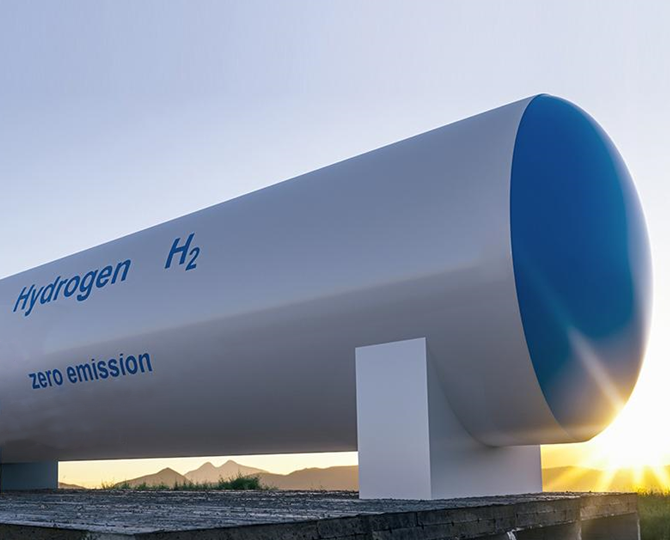 Preferované rozměry nádrží pro skladování vodíku v rozmezí od 5 až 100 m3 na jednu nádobu, s doporučeným pracovním tlakem mezi 10 a 60 bary.Detailní specifikaci nádob přizpůsobenou vašim požadavkům.Výrobu a dodávky nádob na skladování vodíku na evropském trhu, zejména v Německu a mimo EU.Více než 20 let zkušeností s výrobou tlakových         a netlakových nádob a nádrží, vč. technologie výroby, designu a výkresové dokumentace, schvalování dokumentace a výroby TÜV nebo jiným inspekčním orgánem, dozoru nad výrobou nádob, procesu NDT zkoušek, dopravy a instalace nádrží na místo stavby.Dokumentaci kvality a pasport nádob.Zkušenosti s výrobou tlakových nádob, zejména akumulačních nádob pro kogeneraci (voda-pára), zahrnující veškeré výrobní postupy, certifikaci, kontrolu svarů, WPQR, testovací metody a další.Schopnost úspěšné výroby nádrží pro skladování plynného vodíku.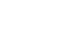 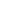 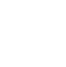 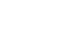 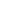 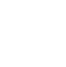 Černoleská 1930, 256 01 BENEŠOV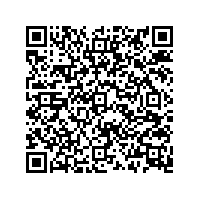 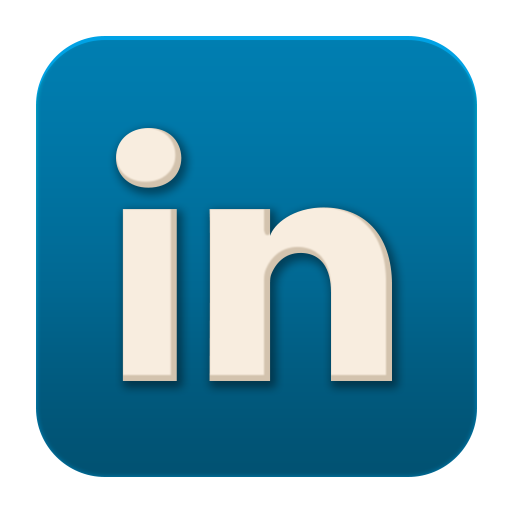 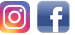 tel.: +420 317 753 211, info@baest.cz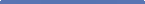 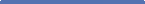 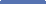 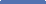 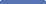 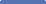 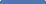 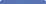 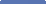 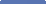 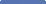 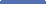 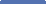 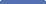 PARAMETRY ZÁSOBNÍKŮ NAVODÍK Černoleská 1930, 256 01 BENEŠOV, CZECH REPUBLICtel.: +420 317 753 211, info@baest.czZákladní technické data a parametry:Základní technické data a parametry:Základní technické data a parametry:Provedení:Provedení:svařované; stacionární; nadzemní; horizontální; vertikální po dohodě; jednoplášťovéDoporučený objem nádrže:Doporučený objem nádrže:V = 5 ÷ 100 m3Doporučený průměr nádrže:Doporučený průměr nádrže:D = (1,5 ÷ 3) m; D doporučený = 2 500 mmDoporučený pracovní tlak:Doporučený pracovní tlak:p prac. doporučený = max. 60 bar (dle konkrétních požadavků)Doporučená pracovní teplota:Doporučená pracovní teplota:t prac. doporučená = -20°C (-40°C) ÷ + 50°CKonstrukční pravidlo/ vývoj, výroba:Konstrukční pravidlo/ vývoj, výroba:EN 13445/ AD 2000/ PED 2014/68/EUInspekce:Inspekce:nezávislý inspekční-certifikační orgán (TÜV, konkrétní legislativní požadavky v ČR, jednotlivých států, EU a mimo EU) / dle konkrétních požadavků Příruby, průlezy, záslepky:Příruby, průlezy, záslepky:dle DIN 2526, DIN EN 1090-1Doporučená povrchová úprava:Doporučená povrchová úprava:vnitřní povrch: tryskání, bez nátěru; vnější povrch: tryskání, základní nátěr 2x 60µm; vrchní nátěr 1x 40µm polyuretanPřesné rozměry a parametry včetně provedení, testování a dokladování, je možné po dohodě, dle konkrétních požadavků a legislativy v ČR, jednotlivých států, EU a mimo EU.Přesné rozměry a parametry včetně provedení, testování a dokladování, je možné po dohodě, dle konkrétních požadavků a legislativy v ČR, jednotlivých států, EU a mimo EU.